H.  AYUNTAMIENTO CONSTITUCIONAL DE IXTLAHUACAN DEL RIO, JALISCO (2018-2021)REGISTRO DE PATRIMONIO MUNICIPALNOMBRE DEL RESGUARDANTE: PEDRO HARO OCAMPO   FECHA: 05 DE AGSTO 2021PUESTO: PRESIDENTE MUNICIPAL   DEPENDENCIA: H. AYUNTAMIENTO DE IXTLAHUACAN DEL RIO, JALISCOBIENES ASIGNADOS_____________________________________________                                                                                                        ____________________________________________NOMBRE Y FIRMA DEL RESGUARDANTE                                                           NOMBRE Y FIRMA DEL COORDINADORTARJETA DE RESGUARDONUMERO DE INVENTARIODESCRIPCIONNUMERO DE SERIE CONDICION  FISICA ACTUALOBSERVACIONESVALOR01Escritorio en forma de U y 2 niéveles, color tinto Bueno11,59002Teléfono fijo , color blancoBueno35003Archivero de madera color tinto, con 4 puertasBueno360004Vitrina para bandera de maderaBueno180005Bandera nacional mexicana con astaBueno100006Cesto de basura metalicoBueno50007Perchero metálicobueno250008Aire acondicionadobueno10,00009Televisión GHIA color negrobueno700010Pintarron de cristalbueno1900NUMERO DE INVENTARIOFOTOSNUMERO DE INVENTARIOFOTOSNUMERO DE INVENTARIOFOTOS01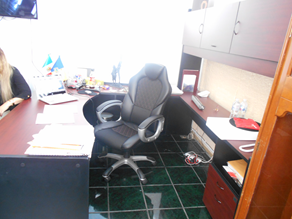 02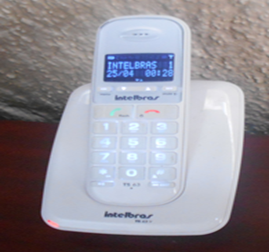 03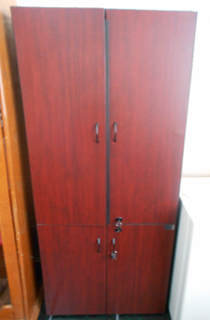 04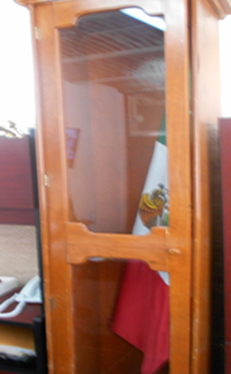 05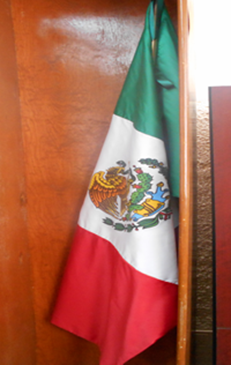 06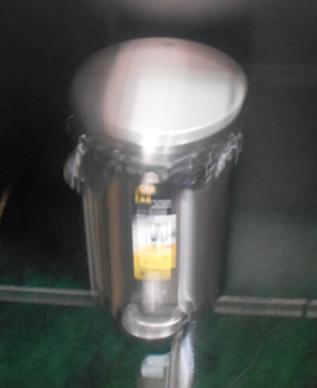 07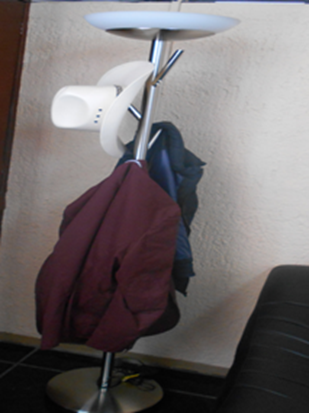 08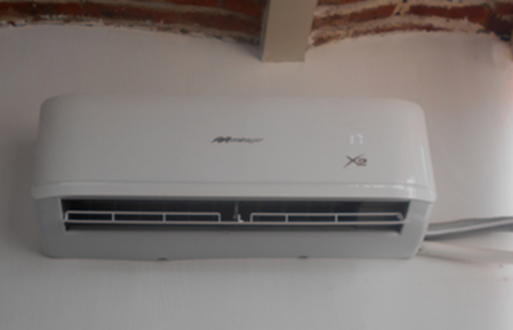 09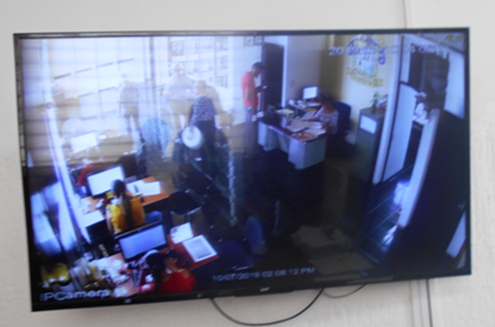 10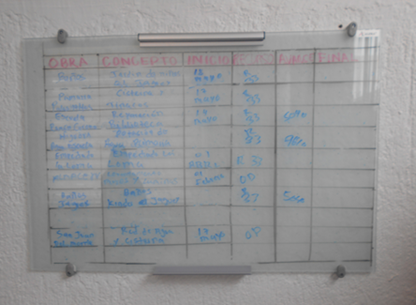 